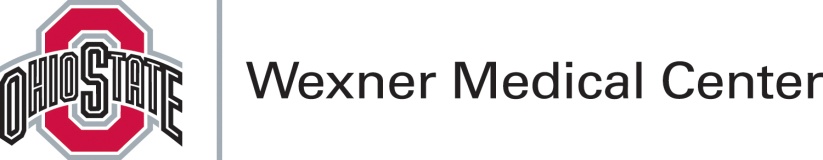 Department of NeurologyFellowship ApplicationCognitive DivisionProgram Director:  Douglas Scharre, M.D.Please select:  (    ) Behavioral Neurology and Neuropsychiatry                            (    ) Geriatric Neurology  							ACADEMIC YEARHAS YOUR LICENSE EVER BEEN SUSPENDED, REVOKED, OR VOLUNTARILY SURRENDERED? HAVE YOU EVER BEEN DISCIPLINED, IN ANY WAY, BY A LICENSING BOARD? IF YES, PLEASE EXPLAIN ON A SEPARATE SHEET. EDUCATION										DEGREESCHOOL										DEGREESCHOOL		RESIDENCYPROGRAM ADDRESSREFERENCESHAVE YOU EVER BEEN SUSPENDED, EXPELLED, OR RESIGNED FROM ANY MEDICAL SCHOOL, RESIDENCY, OR HOSPITAL APPOINTMENT? IF YES, PLEASE EXPLAIN ON A SEPARATE SHEET. I CERTIFY THAT, TO THE BEST OF MY KNOWLEDGE, THE INFORMATION PROVIDED IN THIS APPLICATION IS TRUE AND CORRECT.PLEASE EMAIL THIS APPLICATION WITH THE SUPPORTING DOCUMENTS TOKaren WillmanFELLOWSHIP PROGRAM COORDINATOR THE OHIO STATE UNIVERSITY MEDICAL CENTER DEPARTMENT OF NEUROLOGY 395 W. 12TH AVENUE, 7TH FLOOR COLUMBUS, OH 43210 614-293-6872karen.willman@osumc.edu SUPPORTING DOCUMENTSCVPERSONAL STATEMENTPHOTOA COPY OF MEDICAL SCHOOL DIPLOMAA COPY OF ECFMG CERTIFICATE (IF APPLICABLE)CERTIFICATE OF COMPLETION OF AN ACGME ACCREDITED NEUROLOGY RESIDENCY PROGRAM OR, IF CURRENTLY A RESIDENT, A LETTER FROM THE NEUROLOGY RESIDENCY PROGRAM DIRECTOR INDICATING GOOD STANDINGUSMLE OR COMLEX SCORESTHREE LETTERS OF REFERENCE (ONE MUST BE FROM CURRENT RESIDENCY PROGRAM DIRECTOR )  PROOF OF US CITIZENSHIP, PERMANENT RESIDENCY OR VISA STATUSA COPY OF NEUROLOGY BOARD CERTIFICATE (IF APPLICABLE)A COPY OF OHIO STATE MEDICAL LICENSE (IF AVAILABLE)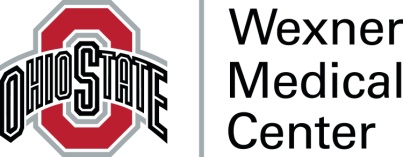 APPLICATION  FORNAMEFIRSTMIDDLE  INITIALLASTDEGREEMDDODATE OF BIRTHPLACE OF BIRTHADDRESSCITYSTATEZIP CODEZIP CODETELEPHONEE-MAILCITIZENSHIPVISA TYPEIF APPLICABLEMEDICALLICENSURESTATENUMBEREXPIRATION DATESTATENUMBEREXPIRATION DATENOYES EXAMINATION SCORESUSMLE 1 / COMLEX IUSMLE 2 / COMLEX IIUSMLE 3 / COMLEX IIIECFMG EXPIRATIONNUMBERIF APPLICABLE DATEIF APPLICABLEUNDERGRADUATE  CITYSTATECOUNTRYGRADUATE  CITYSTATECOUNTRYMEDICALCITYSTATECOUNTRYINTERNSHIPCITYSTATEPROGRAM DIRECTORNEUROLOGYCITYSTATEPROGRAM DIRECTOR BOARDCERTIFICATIONBOARD CERTIFICATE NUMBEREXPIRATION DATENAMETITLE / INSTITUTIONTELEPHONEE-MAILNAMETITLE / INSTITUTIONTELEPHONEE-MAILNAMETITLE / INSTITUTIONTELEPHONEE-MAILNOYES APPLICANT SIGNATUREDATE